GénéralitésLes troubles de la déglutition sont très fréquents en EHPAD.  La déglutition doit être évaluée à l’entrée et à tout moment de la prise en charge lorsqu’un signe évocateur est signalé. Les professionnels de l’établissement doivent être formés à la détection de ces signes, à la prise en charge des troubles de la déglutition ainsi qu’aux gestes d’urgences en cas de fausse route asphyxiante. La traçabilité, la communication et la réévaluation sont des étapes incontournables dans la sécurité des soins, de multiples acteurs sont impliqués dans la prise en charge des troubles de la déglutition, le circuit et les supports de l’information doivent être identifiés et connus de tous. Les troubles de la déglutition ont un impact sur la texture alimentaire mais aussi sur la prise médicamenteuse, le résident et ses proches doivent en être informés et sensibilisés.L’écrasement d’un comprimé ou l’ouverture d’une gélule présente des risques :Afin d’éviter tout risque lié à l’ouverture ou l’écrasement inapproprié des médicaments il est important de suivre la procédure suivante. Points clésBonnes pratiques d’écrasement des médicamentsEn cas de nécessité (absence d’alternative galénique) et possibilité d’écrasement d’un médicament, penser à : L’écrasement est un acte technique, réalisé par une IDE et ne peut être délégué aux AS Respecter les précautions particulières de manipulation de certains médicaments (Ex. : méthotrexate)Ecraser le médicament immédiatement avant de l’administrer Eviter d’écraser différents médicaments ensemblesUtiliser un matériel homologuéEviter tout contact direct entre le médicament et le matériel d’écrasementNettoyer le matériel après chaque utilisation Bonnes pratiques d’administration des médicaments écrasésRespecter les horaires d’administration par rapport aux repasS’assurer de la vigilance du résident, éviter les distractionsS’assurer de l’installation du patient pendant l’administration (bien assis, tête légèrement fléchie en avant)Utiliser un véhicule neutre (eau, eau gélifiée éventuellement compote)Comme pour toute administration de médicament, respecter les 5 B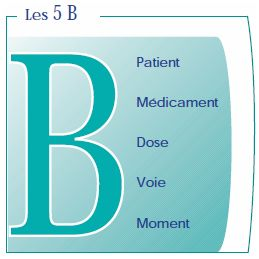 Lorsqu’un IDE est face à un résident présentant pour la première fois un trouble de la déglutition rendant impossible la prise médicamenteuse ou une modification de prescription avec un médicament non écrasable, nous vous proposons la conduite à tenir ci-dessous  cf. logigramme (page 2)Logo de l’établissementBonnes pratiques Date de création :Logo de l’établissementPrise de médicaments chez un résident présentant des troubles de la déglutition ou des troubles du comportement à la prise de médicaments.Date de mise à jour :Logo de l’établissementPrise en charge médicamenteuseDate de création :Logo de l’établissementConduite à tenir face à un résident présentant pour la première fois un trouble de la déglutitionDate de mise à jour :